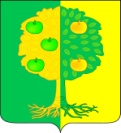 Совет муниципального образования Мичуринское сельское поселениеДинского района Краснодарского краяРЕШЕНИЕот    	           № 					поселок Агроном                 Об индикативном плане социально-экономического развития  муниципального образования Мичуринское сельское поселение на 2018 годВ соответствии с Бюджетным кодексом РФ, статьей 15, 16 Законом Краснодарского края от 6 ноября 2015 г. N 3267-КЗ "О стратегическом планировании и индикативных планах социально-экономического развития в Краснодарском крае", руководствуясь статьей 75 устава Мичуринского сельского полселения, постановлением администрации Мичуринского сельского поселения от 01.11.2016 № 361 «О Порядке разработки, принятия, мониторинга и  контроля выполнения индикативного плана социально-экономического развития муниципального образования Мичуринское сельское поселение Динского района», Совет Мичуринского сельского поселения Динского района РЕШИЛ:1. Утвердить индикативный план социально-экономического развития  муниципального образования Мичуринское сельское поселение на  2018 год, согласно приложения.2. Администрации Мичуринского сельского поселения (Иванов) разместить настоящее решение на официальном сайте администрации муниципального образования Мичуринское сельское поселение Динского района в информационно-телекоммуникационной сети «Интернет» и опубликовать в газете «Мичуринские вести».3. Контроль за выполнением настоящего решения возложить на   комиссию Совета Мичуринского сельского поселения по финансово-бюджетным, налоговым, имущественным, правовым отношениям (Сверчков) и администрацию Мичуринского сельского поселения Динского района (Иванов).4. Настоящее решение вступает в силу со дня его опубликования. Глава Мичуринского сельского поселения                                     В.Ю. Иванов